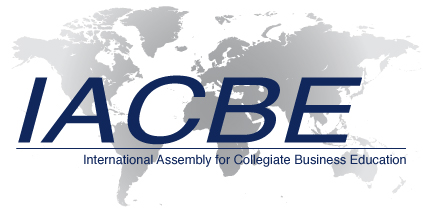 Report of Student Learning and AchievementDaemen CollegeInternational BusinessPublic Disclosure of Student LearningPublic Disclosure of Student LearningInstitutionDaemen College Academic Business UnitBusiness AdministrationAcademic Year2015-16For Academic Year:2015-16Mission of International BusinessIn support of Daemen College's mission to prepare students for life and leadership in a complex multicultural world, the College's Master of Science in International Business is designed to provide business perspective and expertise to facilitate sustained economic growth. The program relies on experienced professionals who incorporate collaborative and integrative business strategies necessary for the development of outstanding, ethical business leaders. The MSIB program inspires graduates to be become responsible and resourceful global citizens.Student Learning Assessment for MS in International BusinessStudent Learning Assessment for MS in International BusinessStudent Learning Assessment for MS in International BusinessStudent Learning Assessment for MS in International BusinessStudent Learning Assessment for MS in International BusinessStudent Learning Assessment for MS in International BusinessStudent Learning Assessment for MS in International BusinessStudent Learning Assessment for MS in International BusinessStudent Learning Assessment for MS in International BusinessStudent Learning Assessment for MS in International BusinessStudent Learning Assessment for MS in International BusinessProgram Intended Student Learning Outcomes Program Intended Student Learning Outcomes Program Intended Student Learning Outcomes Program Intended Student Learning Outcomes Program Intended Student Learning Outcomes Program Intended Student Learning Outcomes Program Intended Student Learning Outcomes Program Intended Student Learning Outcomes Program Intended Student Learning Outcomes Program Intended Student Learning Outcomes Program Intended Student Learning Outcomes Upon graduation, MS International Business students will be able to:Upon graduation, MS International Business students will be able to:Upon graduation, MS International Business students will be able to:Upon graduation, MS International Business students will be able to:Upon graduation, MS International Business students will be able to:Upon graduation, MS International Business students will be able to:Upon graduation, MS International Business students will be able to:Upon graduation, MS International Business students will be able to:Upon graduation, MS International Business students will be able to:Upon graduation, MS International Business students will be able to:Upon graduation, MS International Business students will be able to:Program Learning Outcome 1: apply fundamental business skills in multicultural global environment;Program Learning Outcome 1: apply fundamental business skills in multicultural global environment;Program Learning Outcome 1: apply fundamental business skills in multicultural global environment;Program Learning Outcome 1: apply fundamental business skills in multicultural global environment;Program Learning Outcome 1: apply fundamental business skills in multicultural global environment;Program Learning Outcome 1: apply fundamental business skills in multicultural global environment;Program Learning Outcome 1: apply fundamental business skills in multicultural global environment;Program Learning Outcome 1: apply fundamental business skills in multicultural global environment;Program Learning Outcome 1: apply fundamental business skills in multicultural global environment;Program Learning Outcome 1: apply fundamental business skills in multicultural global environment;Program Learning Outcome 1: apply fundamental business skills in multicultural global environment;Program Learning Outcome 2: effectively communicate in a culturally appropriate manner;Program Learning Outcome 2: effectively communicate in a culturally appropriate manner;Program Learning Outcome 2: effectively communicate in a culturally appropriate manner;Program Learning Outcome 2: effectively communicate in a culturally appropriate manner;Program Learning Outcome 2: effectively communicate in a culturally appropriate manner;Program Learning Outcome 2: effectively communicate in a culturally appropriate manner;Program Learning Outcome 2: effectively communicate in a culturally appropriate manner;Program Learning Outcome 2: effectively communicate in a culturally appropriate manner;Program Learning Outcome 2: effectively communicate in a culturally appropriate manner;Program Learning Outcome 2: effectively communicate in a culturally appropriate manner;Program Learning Outcome 2: effectively communicate in a culturally appropriate manner;Program Learning Outcome 3: recognize ethical problems and apply standards of ethical behavior to management decisions in a multicultural context;Program Learning Outcome 3: recognize ethical problems and apply standards of ethical behavior to management decisions in a multicultural context;Program Learning Outcome 3: recognize ethical problems and apply standards of ethical behavior to management decisions in a multicultural context;Program Learning Outcome 3: recognize ethical problems and apply standards of ethical behavior to management decisions in a multicultural context;Program Learning Outcome 3: recognize ethical problems and apply standards of ethical behavior to management decisions in a multicultural context;Program Learning Outcome 3: recognize ethical problems and apply standards of ethical behavior to management decisions in a multicultural context;Program Learning Outcome 3: recognize ethical problems and apply standards of ethical behavior to management decisions in a multicultural context;Program Learning Outcome 3: recognize ethical problems and apply standards of ethical behavior to management decisions in a multicultural context;Program Learning Outcome 3: recognize ethical problems and apply standards of ethical behavior to management decisions in a multicultural context;Program Learning Outcome 3: recognize ethical problems and apply standards of ethical behavior to management decisions in a multicultural context;Program Learning Outcome 3: recognize ethical problems and apply standards of ethical behavior to management decisions in a multicultural context;Program Learning Outcome 4: utilize technology and quantitative skills for decision making; and Program Learning Outcome 4: utilize technology and quantitative skills for decision making; and Program Learning Outcome 4: utilize technology and quantitative skills for decision making; and Program Learning Outcome 4: utilize technology and quantitative skills for decision making; and Program Learning Outcome 4: utilize technology and quantitative skills for decision making; and Program Learning Outcome 4: utilize technology and quantitative skills for decision making; and Program Learning Outcome 4: utilize technology and quantitative skills for decision making; and Program Learning Outcome 4: utilize technology and quantitative skills for decision making; and Program Learning Outcome 4: utilize technology and quantitative skills for decision making; and Program Learning Outcome 4: utilize technology and quantitative skills for decision making; and Program Learning Outcome 4: utilize technology and quantitative skills for decision making; and Program Learning Outcome 5: recognize the importance of social responsibility in the development of strategy.Program Learning Outcome 5: recognize the importance of social responsibility in the development of strategy.Program Learning Outcome 5: recognize the importance of social responsibility in the development of strategy.Program Learning Outcome 5: recognize the importance of social responsibility in the development of strategy.Program Learning Outcome 5: recognize the importance of social responsibility in the development of strategy.Program Learning Outcome 5: recognize the importance of social responsibility in the development of strategy.Program Learning Outcome 5: recognize the importance of social responsibility in the development of strategy.Program Learning Outcome 5: recognize the importance of social responsibility in the development of strategy.Program Learning Outcome 5: recognize the importance of social responsibility in the development of strategy.Program Learning Outcome 5: recognize the importance of social responsibility in the development of strategy.Program Learning Outcome 5: recognize the importance of social responsibility in the development of strategy.Assessment Instruments for Intended Student Learning Outcomes—Direct Measures of Student Learning:Assessment Instruments for Intended Student Learning Outcomes—Direct Measures of Student Learning:Assessment Instruments for Intended Student Learning Outcomes—Direct Measures of Student Learning:Assessment Instruments for Intended Student Learning Outcomes—Direct Measures of Student Learning:Performance Objectives (Targets/Criteria) for Direct Measures:Performance Objectives (Targets/Criteria) for Direct Measures:Performance Objectives (Targets/Criteria) for Direct Measures:Performance Objectives (Targets/Criteria) for Direct Measures:Performance Objectives (Targets/Criteria) for Direct Measures:Performance Objectives (Targets/Criteria) for Direct Measures:Performance Objectives (Targets/Criteria) for Direct Measures:Direct Measure 1Comprehensive Examination in last semester of program – Graduate Global Business TopicsCore ISLOs: 1, 3, 4, 5			Direct Measure 1Comprehensive Examination in last semester of program – Graduate Global Business TopicsCore ISLOs: 1, 3, 4, 5			Direct Measure 1Comprehensive Examination in last semester of program – Graduate Global Business TopicsCore ISLOs: 1, 3, 4, 5			Direct Measure 1Comprehensive Examination in last semester of program – Graduate Global Business TopicsCore ISLOs: 1, 3, 4, 5			Objective (Target/Criterion) for Direct Measure 1Our goal is that 90% of International Business students will score average or better on the Peregrine examination of master’s level business skills. Examination questions are specifically selected to address graduate-level material.Objective (Target/Criterion) for Direct Measure 1Our goal is that 90% of International Business students will score average or better on the Peregrine examination of master’s level business skills. Examination questions are specifically selected to address graduate-level material.Objective (Target/Criterion) for Direct Measure 1Our goal is that 90% of International Business students will score average or better on the Peregrine examination of master’s level business skills. Examination questions are specifically selected to address graduate-level material.Objective (Target/Criterion) for Direct Measure 1Our goal is that 90% of International Business students will score average or better on the Peregrine examination of master’s level business skills. Examination questions are specifically selected to address graduate-level material.Objective (Target/Criterion) for Direct Measure 1Our goal is that 90% of International Business students will score average or better on the Peregrine examination of master’s level business skills. Examination questions are specifically selected to address graduate-level material.Objective (Target/Criterion) for Direct Measure 1Our goal is that 90% of International Business students will score average or better on the Peregrine examination of master’s level business skills. Examination questions are specifically selected to address graduate-level material.Objective (Target/Criterion) for Direct Measure 1Our goal is that 90% of International Business students will score average or better on the Peregrine examination of master’s level business skills. Examination questions are specifically selected to address graduate-level material.Direct Measure 2Global Business Comprehensive ProjectCore ISLOs: 1, 2, 3, 4, 5		Direct Measure 2Global Business Comprehensive ProjectCore ISLOs: 1, 2, 3, 4, 5		Direct Measure 2Global Business Comprehensive ProjectCore ISLOs: 1, 2, 3, 4, 5		Direct Measure 2Global Business Comprehensive ProjectCore ISLOs: 1, 2, 3, 4, 5		Objective (Target/Criterion) for Direct Measure 2Our goal is that 80% of International Business students will earn a grade of 80% or higher on their comprehensive project in their capstone course (MGT650).Objective (Target/Criterion) for Direct Measure 2Our goal is that 80% of International Business students will earn a grade of 80% or higher on their comprehensive project in their capstone course (MGT650).Objective (Target/Criterion) for Direct Measure 2Our goal is that 80% of International Business students will earn a grade of 80% or higher on their comprehensive project in their capstone course (MGT650).Objective (Target/Criterion) for Direct Measure 2Our goal is that 80% of International Business students will earn a grade of 80% or higher on their comprehensive project in their capstone course (MGT650).Objective (Target/Criterion) for Direct Measure 2Our goal is that 80% of International Business students will earn a grade of 80% or higher on their comprehensive project in their capstone course (MGT650).Objective (Target/Criterion) for Direct Measure 2Our goal is that 80% of International Business students will earn a grade of 80% or higher on their comprehensive project in their capstone course (MGT650).Objective (Target/Criterion) for Direct Measure 2Our goal is that 80% of International Business students will earn a grade of 80% or higher on their comprehensive project in their capstone course (MGT650).Assessment Instruments for Intended Student Learning Outcomes—Indirect Measures of Student Learning:Assessment Instruments for Intended Student Learning Outcomes—Indirect Measures of Student Learning:Assessment Instruments for Intended Student Learning Outcomes—Indirect Measures of Student Learning:Assessment Instruments for Intended Student Learning Outcomes—Indirect Measures of Student Learning:Performance Objectives (Targets/Criteria) for Indirect Measures:Performance Objectives (Targets/Criteria) for Indirect Measures:Performance Objectives (Targets/Criteria) for Indirect Measures:Performance Objectives (Targets/Criteria) for Indirect Measures:Performance Objectives (Targets/Criteria) for Indirect Measures:Performance Objectives (Targets/Criteria) for Indirect Measures:Performance Objectives (Targets/Criteria) for Indirect Measures:Indirect Measure 1Student Skill Survey Core ISLOs: 1, 2, 3, 4, 5		Indirect Measure 1Student Skill Survey Core ISLOs: 1, 2, 3, 4, 5		Indirect Measure 1Student Skill Survey Core ISLOs: 1, 2, 3, 4, 5		Indirect Measure 1Student Skill Survey Core ISLOs: 1, 2, 3, 4, 5		Objective (Target/Criterion) for Indirect Measure 1We expect that a majority of International Business students will rate their business skill level at average or better on a range of skills specified in a departmental survey that will be administered in the capstone course (ACC 630, ACC620 or ACC 650). Note: The sequence of these three courses may vary the assessment due to student scheduling considerations. The survey will be administered in whichever of the three courses is scheduled last in the program.Objective (Target/Criterion) for Indirect Measure 1We expect that a majority of International Business students will rate their business skill level at average or better on a range of skills specified in a departmental survey that will be administered in the capstone course (ACC 630, ACC620 or ACC 650). Note: The sequence of these three courses may vary the assessment due to student scheduling considerations. The survey will be administered in whichever of the three courses is scheduled last in the program.Objective (Target/Criterion) for Indirect Measure 1We expect that a majority of International Business students will rate their business skill level at average or better on a range of skills specified in a departmental survey that will be administered in the capstone course (ACC 630, ACC620 or ACC 650). Note: The sequence of these three courses may vary the assessment due to student scheduling considerations. The survey will be administered in whichever of the three courses is scheduled last in the program.Objective (Target/Criterion) for Indirect Measure 1We expect that a majority of International Business students will rate their business skill level at average or better on a range of skills specified in a departmental survey that will be administered in the capstone course (ACC 630, ACC620 or ACC 650). Note: The sequence of these three courses may vary the assessment due to student scheduling considerations. The survey will be administered in whichever of the three courses is scheduled last in the program.Objective (Target/Criterion) for Indirect Measure 1We expect that a majority of International Business students will rate their business skill level at average or better on a range of skills specified in a departmental survey that will be administered in the capstone course (ACC 630, ACC620 or ACC 650). Note: The sequence of these three courses may vary the assessment due to student scheduling considerations. The survey will be administered in whichever of the three courses is scheduled last in the program.Objective (Target/Criterion) for Indirect Measure 1We expect that a majority of International Business students will rate their business skill level at average or better on a range of skills specified in a departmental survey that will be administered in the capstone course (ACC 630, ACC620 or ACC 650). Note: The sequence of these three courses may vary the assessment due to student scheduling considerations. The survey will be administered in whichever of the three courses is scheduled last in the program.Objective (Target/Criterion) for Indirect Measure 1We expect that a majority of International Business students will rate their business skill level at average or better on a range of skills specified in a departmental survey that will be administered in the capstone course (ACC 630, ACC620 or ACC 650). Note: The sequence of these three courses may vary the assessment due to student scheduling considerations. The survey will be administered in whichever of the three courses is scheduled last in the program.Indirect Measure 2Department SurveyCore ISLOs: 1, 2, 3, 4, 5Indirect Measure 2Department SurveyCore ISLOs: 1, 2, 3, 4, 5Indirect Measure 2Department SurveyCore ISLOs: 1, 2, 3, 4, 5Indirect Measure 2Department SurveyCore ISLOs: 1, 2, 3, 4, 5Objective (Target/Criterion) for Indirect Measure 2Our goals is that a majority of International Business students will indicate satisfaction with their Daemen education on the Departmental Survey.Objective (Target/Criterion) for Indirect Measure 2Our goals is that a majority of International Business students will indicate satisfaction with their Daemen education on the Departmental Survey.Objective (Target/Criterion) for Indirect Measure 2Our goals is that a majority of International Business students will indicate satisfaction with their Daemen education on the Departmental Survey.Objective (Target/Criterion) for Indirect Measure 2Our goals is that a majority of International Business students will indicate satisfaction with their Daemen education on the Departmental Survey.Objective (Target/Criterion) for Indirect Measure 2Our goals is that a majority of International Business students will indicate satisfaction with their Daemen education on the Departmental Survey.Objective (Target/Criterion) for Indirect Measure 2Our goals is that a majority of International Business students will indicate satisfaction with their Daemen education on the Departmental Survey.Objective (Target/Criterion) for Indirect Measure 2Our goals is that a majority of International Business students will indicate satisfaction with their Daemen education on the Departmental Survey.Assessment Results: MS International BusinessAssessment Results: MS International BusinessAssessment Results: MS International BusinessAssessment Results: MS International BusinessAssessment Results: MS International BusinessAssessment Results: MS International BusinessAssessment Results: MS International BusinessAssessment Results: MS International BusinessAssessment Results: MS International BusinessAssessment Results: MS International BusinessAssessment Results: MS International BusinessSummary of Results from Implementing Direct Measures of Student Learning:Summary of Results from Implementing Direct Measures of Student Learning:Summary of Results from Implementing Direct Measures of Student Learning:Summary of Results from Implementing Direct Measures of Student Learning:Summary of Results from Implementing Direct Measures of Student Learning:Summary of Results from Implementing Direct Measures of Student Learning:Summary of Results from Implementing Direct Measures of Student Learning:Summary of Results from Implementing Direct Measures of Student Learning:Summary of Results from Implementing Direct Measures of Student Learning:Summary of Results from Implementing Direct Measures of Student Learning:Summary of Results from Implementing Direct Measures of Student Learning:Summary of Results for Direct Measure 1: During this period, only one student took the Peregrine Comprehensive Examination. The student scored above average overall and in each individual ISLO category; therefore, this target was met.Summary of Results for Direct Measure 1: During this period, only one student took the Peregrine Comprehensive Examination. The student scored above average overall and in each individual ISLO category; therefore, this target was met.Summary of Results for Direct Measure 1: During this period, only one student took the Peregrine Comprehensive Examination. The student scored above average overall and in each individual ISLO category; therefore, this target was met.Summary of Results for Direct Measure 1: During this period, only one student took the Peregrine Comprehensive Examination. The student scored above average overall and in each individual ISLO category; therefore, this target was met.Summary of Results for Direct Measure 1: During this period, only one student took the Peregrine Comprehensive Examination. The student scored above average overall and in each individual ISLO category; therefore, this target was met.Summary of Results for Direct Measure 1: During this period, only one student took the Peregrine Comprehensive Examination. The student scored above average overall and in each individual ISLO category; therefore, this target was met.Summary of Results for Direct Measure 1: During this period, only one student took the Peregrine Comprehensive Examination. The student scored above average overall and in each individual ISLO category; therefore, this target was met.Summary of Results for Direct Measure 1: During this period, only one student took the Peregrine Comprehensive Examination. The student scored above average overall and in each individual ISLO category; therefore, this target was met.Summary of Results for Direct Measure 1: During this period, only one student took the Peregrine Comprehensive Examination. The student scored above average overall and in each individual ISLO category; therefore, this target was met.Summary of Results for Direct Measure 1: During this period, only one student took the Peregrine Comprehensive Examination. The student scored above average overall and in each individual ISLO category; therefore, this target was met.Summary of Results for Direct Measure 1: During this period, only one student took the Peregrine Comprehensive Examination. The student scored above average overall and in each individual ISLO category; therefore, this target was met.Summary of Results for Direct Measure 2: This standard was not measured for 2015-16.Summary of Results for Direct Measure 2: This standard was not measured for 2015-16.Summary of Results for Direct Measure 2: This standard was not measured for 2015-16.Summary of Results for Direct Measure 2: This standard was not measured for 2015-16.Summary of Results for Direct Measure 2: This standard was not measured for 2015-16.Summary of Results for Direct Measure 2: This standard was not measured for 2015-16.Summary of Results for Direct Measure 2: This standard was not measured for 2015-16.Summary of Results for Direct Measure 2: This standard was not measured for 2015-16.Summary of Results for Direct Measure 2: This standard was not measured for 2015-16.Summary of Results for Direct Measure 2: This standard was not measured for 2015-16.Summary of Results for Direct Measure 2: This standard was not measured for 2015-16.Summary of Results from Implementing Indirect Measures of Student Learning:Summary of Results from Implementing Indirect Measures of Student Learning:Summary of Results from Implementing Indirect Measures of Student Learning:Summary of Results from Implementing Indirect Measures of Student Learning:Summary of Results from Implementing Indirect Measures of Student Learning:Summary of Results from Implementing Indirect Measures of Student Learning:Summary of Results from Implementing Indirect Measures of Student Learning:Summary of Results from Implementing Indirect Measures of Student Learning:Summary of Results from Implementing Indirect Measures of Student Learning:Summary of Results from Implementing Indirect Measures of Student Learning:Summary of Results from Implementing Indirect Measures of Student Learning:Summary of Results for Indirect Measure 1: 100% of our MS International Business students rated their business skill level at average or better on a range of skills specified in a departmental survey that will be administered in the capstone course. This standard is met.Summary of Results for Indirect Measure 1: 100% of our MS International Business students rated their business skill level at average or better on a range of skills specified in a departmental survey that will be administered in the capstone course. This standard is met.Summary of Results for Indirect Measure 1: 100% of our MS International Business students rated their business skill level at average or better on a range of skills specified in a departmental survey that will be administered in the capstone course. This standard is met.Summary of Results for Indirect Measure 1: 100% of our MS International Business students rated their business skill level at average or better on a range of skills specified in a departmental survey that will be administered in the capstone course. This standard is met.Summary of Results for Indirect Measure 1: 100% of our MS International Business students rated their business skill level at average or better on a range of skills specified in a departmental survey that will be administered in the capstone course. This standard is met.Summary of Results for Indirect Measure 1: 100% of our MS International Business students rated their business skill level at average or better on a range of skills specified in a departmental survey that will be administered in the capstone course. This standard is met.Summary of Results for Indirect Measure 1: 100% of our MS International Business students rated their business skill level at average or better on a range of skills specified in a departmental survey that will be administered in the capstone course. This standard is met.Summary of Results for Indirect Measure 1: 100% of our MS International Business students rated their business skill level at average or better on a range of skills specified in a departmental survey that will be administered in the capstone course. This standard is met.Summary of Results for Indirect Measure 1: 100% of our MS International Business students rated their business skill level at average or better on a range of skills specified in a departmental survey that will be administered in the capstone course. This standard is met.Summary of Results for Indirect Measure 1: 100% of our MS International Business students rated their business skill level at average or better on a range of skills specified in a departmental survey that will be administered in the capstone course. This standard is met.Summary of Results for Indirect Measure 1: 100% of our MS International Business students rated their business skill level at average or better on a range of skills specified in a departmental survey that will be administered in the capstone course. This standard is met.Summary of Results for Indirect Measure 2: 100% of our MS International Business students indicated average or better growth in all ISLOs on on the Departmental Survey. This standard is met.Summary of Results for Indirect Measure 2: 100% of our MS International Business students indicated average or better growth in all ISLOs on on the Departmental Survey. This standard is met.Summary of Results for Indirect Measure 2: 100% of our MS International Business students indicated average or better growth in all ISLOs on on the Departmental Survey. This standard is met.Summary of Results for Indirect Measure 2: 100% of our MS International Business students indicated average or better growth in all ISLOs on on the Departmental Survey. This standard is met.Summary of Results for Indirect Measure 2: 100% of our MS International Business students indicated average or better growth in all ISLOs on on the Departmental Survey. This standard is met.Summary of Results for Indirect Measure 2: 100% of our MS International Business students indicated average or better growth in all ISLOs on on the Departmental Survey. This standard is met.Summary of Results for Indirect Measure 2: 100% of our MS International Business students indicated average or better growth in all ISLOs on on the Departmental Survey. This standard is met.Summary of Results for Indirect Measure 2: 100% of our MS International Business students indicated average or better growth in all ISLOs on on the Departmental Survey. This standard is met.Summary of Results for Indirect Measure 2: 100% of our MS International Business students indicated average or better growth in all ISLOs on on the Departmental Survey. This standard is met.Summary of Results for Indirect Measure 2: 100% of our MS International Business students indicated average or better growth in all ISLOs on on the Departmental Survey. This standard is met.Summary of Results for Indirect Measure 2: 100% of our MS International Business students indicated average or better growth in all ISLOs on on the Departmental Survey. This standard is met.Summary of Achievement of Intended Student Learning Outcomes:Summary of Achievement of Intended Student Learning Outcomes:Summary of Achievement of Intended Student Learning Outcomes:Summary of Achievement of Intended Student Learning Outcomes:Summary of Achievement of Intended Student Learning Outcomes:Summary of Achievement of Intended Student Learning Outcomes:Summary of Achievement of Intended Student Learning Outcomes:Summary of Achievement of Intended Student Learning Outcomes:Summary of Achievement of Intended Student Learning Outcomes:Summary of Achievement of Intended Student Learning Outcomes:Summary of Achievement of Intended Student Learning Outcomes:Intended Student Learning OutcomesLearning Assessment MeasuresLearning Assessment MeasuresLearning Assessment MeasuresLearning Assessment MeasuresLearning Assessment MeasuresLearning Assessment MeasuresLearning Assessment MeasuresLearning Assessment MeasuresLearning Assessment MeasuresLearning Assessment MeasuresProgram ISLOsDirect Measure 1Direct Measure 2Direct Measure 3Direct Measure 3Direct Measure 4Indirect Measure 1Indirect Measure 2Indirect Measure 3Indirect Measure 4Indirect Measure 4Program ISLOsPerformance Target Was…Performance Target Was…Performance Target Was…Performance Target Was…Performance Target Was…Performance Target Was…Performance Target Was…Performance Target Was…Performance Target Was…Performance Target Was…Program Learning Outcome 1:apply fundamental business skills in multicultural global environmentISLO Met100%Not AssessedN/AN/AN/AISLO Met100%ISLO Met100%N/AN/AN/AProgram Learning Outcome 2:effectively communicate in a culturally appropriate mannerNot AssessedN/AN/AN/AISLO Met100%ISLO Met100%N/AN/AN/AProgram Learning Outcome 3:recognize ethical problems and apply standards of ethical behavior to management decisions in a multicultural contextISLO Met100%Not AssessedN/AN/AN/AISLO Met100%ISLO Met100%N/AN/AN/AProgram Learning Outcome 4:utilize technology and quantitative skills for decision makingISLO Met100%Not AssessedN/AN/AN/AISLO Met100%ISLO Met100%N/AN/AN/AProgram Learning Outcome 5:recognize the importance of social responsibility in the development of strategyISLO Met100%Not AssessedN/AN/AN/AISLO Met100%ISLO Met100%N/AN/AN/AProposed Courses of Action for Improvement in Learning Outcomes for which Performance Targets Were Not Met:Proposed Courses of Action for Improvement in Learning Outcomes for which Performance Targets Were Not Met:Proposed Courses of Action for Improvement in Learning Outcomes for which Performance Targets Were Not Met:Proposed Courses of Action for Improvement in Learning Outcomes for which Performance Targets Were Not Met:Proposed Courses of Action for Improvement in Learning Outcomes for which Performance Targets Were Not Met:Proposed Courses of Action for Improvement in Learning Outcomes for which Performance Targets Were Not Met:Proposed Courses of Action for Improvement in Learning Outcomes for which Performance Targets Were Not Met:Proposed Courses of Action for Improvement in Learning Outcomes for which Performance Targets Were Not Met:Proposed Courses of Action for Improvement in Learning Outcomes for which Performance Targets Were Not Met:Proposed Courses of Action for Improvement in Learning Outcomes for which Performance Targets Were Not Met:Proposed Courses of Action for Improvement in Learning Outcomes for which Performance Targets Were Not Met:Course of Action 1Course of Action 1Course of Action 1Course of Action 1Course of Action 1Course of Action 1Course of Action 1Course of Action 1Course of Action 1Course of Action 1Course of Action 1Course of Action 2Course of Action 2Course of Action 2Course of Action 2Course of Action 2Course of Action 2Course of Action 2Course of Action 2Course of Action 2Course of Action 2Course of Action 2